

WARRANTABLE ITEM CLAIM FORM.         DATE: ___/___/20____ 
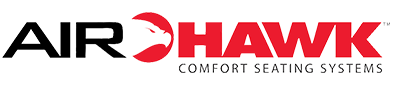 CUSTOMER INFORMATION: 

NAME: _____________________________________________________________ 
                                     (LAST)                            (FIRST)                           (M.I.) TELEPHONE: ___________________________ EMAIL: ______________________________________ ADDRESS: ___________________________________________________________________________         
                                                                          (Street)                                                                  (Unit #)____________________________________________________________________________________           
                                                            (City)                                                       (State)                                     (Zip)

PRODUCT INFORMATION: 

SELECT WARRANTABLE ITEM: CELL PAD/BLADDER (Lifetime- if purchased after July 2018) 
CUSHION COVER (6-MONTHS)

SELECT MODEL: 
CRUISER R LARGECRUISER R SMALLDUALSPORTCRUISER MEDIUM CRUISER SMALL CRUISER PILLION TRUCKOFFICEBICYCLEDESCRIBE CONCERN:       ________________________________________________________________________      ________________________________________________________________________TO COMPLETE WARRANTY CLAIM: 

Email this form, along with either PROOF OF PURCHASE or DATE OF MANUFACTURE to Support@AirHawk.net If approved, you are required to ship your warrantable item to the following address within two (2) weeks of approval: AIRHAWK® Warranty Department 
RE: Warrantable Item Request 
1225 E Glenwood Pl. Santa Ana, CA 92707